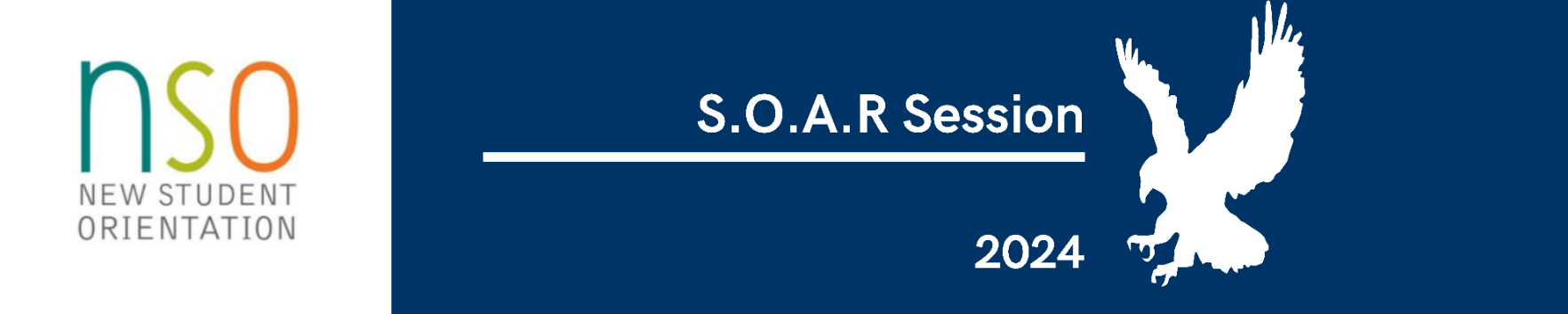 Freshmen Dates: Friday, June 21st | Saturday, June 22nd | Friday, July 26th | Saturday, July 27th1:00- 1:30 p.m. 		Welcome/ Check-in			Bannister Glasshouse		Receive Orientation Packet and Schedule. 1:30- 2:15 p.m.		Parent Session- Nesting			Bannister Glasshouse		Parent Support and Fun1:30- 2:15 p.m.		Orientation Groups			Bannister Glasshouse		Group Activities2:15- 2:30 p.m.		Break 					Bannister Glasshouse		Time to Stretch!		Break Out Sessions	Eagle Aid				Hoke Auditorium				Financial Aid & Payments Questions			Eagle Support				Dobbs DNA					Meet Student Support Staff 	Life as an Eagle				Bannister Glasshouse				Learn from Your Peers about Being a Soaring Eagle	Class Registration				Hill Freeman Library Computer Lab		Register for Fall Classes5:30- 6:30pm					Hill Freeman Library		*During this time, you will have the opportunity to meet with all of Reinhardt’s elite Faculty and Staff and their departments. This will be your time to ask any clarifying questions and to receive any resources to be sure that you are prepared for your upcoming school year. - Academic Support Services- Center for Student Success- Academic Deans- Public Safety- Student Health Center- Housing and Residential Education- Financial Aid & Business - Registrar- I.T. -Dining Services- Flight Ready- Prevention & Awareness- Student Activities & Traditions- Campus Engagement & Rec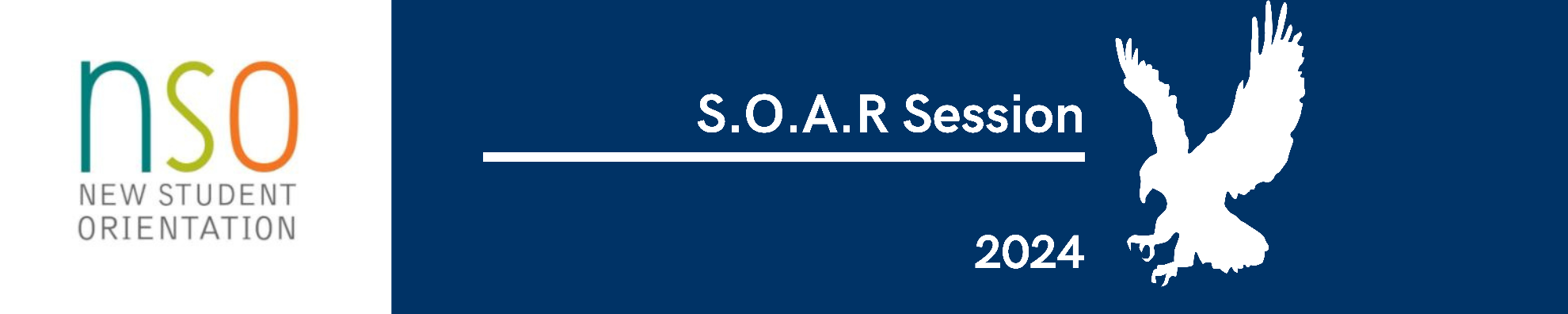 Dual Enrollment Date: July19th 1:00- 1:30 p.m. 		Welcome/ Check-in			Bannister Glasshouse		Receive Orientation Packet and Schedule. 1:30- 2:15 p.m.		Eagle Tech & Textbook Ordering		Bannister Glasshouse		Learn About Academic Learning Platforms2:15- 2:30 p.m.		DE 101					Bannister Glasshouse		Tips and Tricks to being a successful DE student.2:30- 3:00 p.m.		Break					Bannister Glasshouse		Grab a Snack!	3:00- 3:30 p.m.		Student Support Services		Bannister Glasshouse		Student Support Services3:30- 4:00 p.m.		Safe Flight				Bannister Glasshouse		Public Safety 4:00-5:00 p.m.		Eagle Prep/ ID Pick Up			Hill Freeman Library						*During this time, you will have the opportunity to meet with all of Reinhardt’s elite Faculty and Staff and their departments. This will be your time to ask any clarifying questions and to receive any resources to be sure that you are prepared for your upcoming school year. - Academic Support Services- Center for Student Success- Academic Deans- Public Safety- Student Health Center- Housing and Residential Education- Financial Aid & Business - Registrar- I.T. -Dining Services- Flight Ready- Prevention & Awareness- Student Activities & Traditions- Campus Engagement & RecreationTransfers Date: July 20th1:00- 1:30 p.m. 		Welcome/ Check-in			Bannister Glasshouse		Receive Orientation Packet and Schedule. 1:30- 2:15 p.m.		Eagle Aid				Bannister Glasshouse		Financial Aid & Payments Questions2:15- 2:30 p.m.		Eagle Tech				Bannister Glasshouse		Learn About the Academic Learning Platforms 2:30- 3:00 p.m.		Break					Bannister Glasshouse		Prepare for Breakout Sessions!				Eagle Support				Bannister Glasshouse			Meet Student Support Staff 			Class Registration				Hill Freeman Library Computer Lab	Register for Fall ClassesEagle Prep4:15-5:15 p.m.		Eagle Prep			Hill Freeman Library									*During this time, you will have the opportunity to meet with all of Reinhardt’s elite Faculty and Staff and their departments. This will be your time to ask any clarifying questions and to receive any resources to be sure that you are prepared for your upcoming school year. - Academic Support Services- Center for Student Success- Academic Deans- Public Safety- Student Health Center- Housing and Residential Education- Financial Aid & Business - Registrar- I.T. -Dining Services- Flight Ready- Prevention & Awareness- Student Activities & Traditions- Campus Engagement & Recreation	Time	SessionLocationDescriptionTime Group AGroup BGroup CGroup D2:30- 3:00pmEagle AidEagle SupportLife as an EagleClass Registration3:15- 3:45pmEagle SupportLife as an EagleClass RegistrationEagle Aid4:00-4:30pmLife as an EagleClass RegistrationEagle AidEagle Support4:45- 5:15pmClass RegistrationEagle AidEagle SupportLife as an Eagle 		Eagle Prep	Time	SessionLocationDescriptionEagle Talk	Time	SessionLocationDescriptionBreakout SessionsTime Group AGroup B3:00- 3:30pmClass RegistrationEagle Support3:45- 4:15pmEagle SupportClass Registration